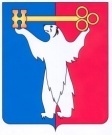 АДМИНИСТРАЦИЯ ГОРОДА НОРИЛЬСКАКРАСНОЯРСКОГО КРАЯРАСПОРЯЖЕНИЕОб изъятии земельного участка для муниципальных нуждВ связи с признанием многоквартирного дома № 14, расположенного по ул. Московская в Центральном районе города Норильска Красноярского края  (далее – многоквартирный дом) аварийным и подлежащим сносу, согласно заключению межведомственной комиссии по вопросам признания помещения жилым помещением, пригодным (непригодным) для проживания и многоквартирного дома аварийным и подлежащим сносу или реконструкции на территории муниципального образования город Норильск № 11-МВК/З от 25.09.2020, распоряжения Администрации города Норильска от 29.10.2020 № 5110, во исполнение пункта 10 статьи 32 Жилищного кодекса Российской Федерации, руководствуясь статьей 56.6 Земельного кодекса Российской Федерации, а также Положением о переселении граждан из непригодных жилых помещений муниципального жилищного фонда муниципального образования город Норильск и обеспечении жилищных прав собственников жилых помещений, расположенных в многоквартирных домах, признанных в установленном порядке аварийными и подлежащими сносу или реконструкции, утвержденным решением Норильского городского Совета депутатов от 03.04.2012 № 2/4-21,1. Изъять земельный участок с кадастровым номером 24:55:0402010:71, расположенный по адресу: Красноярский край, г. Норильск, ул. Московская, 14 на котором расположен многоквартирный дом, признанный аварийным и подлежащим сносу, для муниципальных нужд.2. Изъять жилые помещения, расположенные в многоквартирном доме, указанные в приложении № 1 к настоящему распоряжению.3. Управлению городского хозяйства Администрации города Норильска:3.1.  в течение десяти дней с даты издания настоящего распоряжения направить его копию в Межмуниципальный Норильский отдел Управления Федеральной службы государственной регистрации, кадастра и картографии по Красноярскому краю; 3.2. в течение десяти дней с даты издания настоящего распоряжения направить его копию собственникам изымаемых помещений, указанных в приложении № 1 к настоящему распоряжению, письмом с уведомлением о вручении по почтовым адресам, указанным в заявлениях об учете прав на недвижимость, либо в случае отсутствия указанных адресов по почтовым адресам, указанным в Едином государственном реестре недвижимости, а при отсутствии указанных адресов по почтовым адресам собственников изымаемых помещений, указанным в государственном кадастре недвижимости.4. 	Управлению жилищного фонда Администрации города Норильска обеспечить жилищные права правообладателей изымаемых помещений, указанных в приложении № 1 к настоящему распоряжению в порядке, установленном Положением о переселении граждан из непригодных жилых помещений муниципального жилищного фонда муниципального образования город Норильск и обеспечении жилищных прав собственников жилых помещений, расположенных в многоквартирных домах, признанных в установленном порядке аварийными и подлежащими сносу или реконструкции, утвержденным решением Норильского городского Совета депутатов Красноярского края от 03.04.2012 № 2/4-21.5. Контроль исполнения пунктов 3, 4 настоящего распоряжения возложить на заместителя Главы города Норильска по городскому хозяйству.6. Опубликовать настоящее распоряжение в течение десяти дней со дня его издания в газете «Заполярная правда» и разместить его на официальном сайте муниципального образования город Норильск.Глава города Норильска	                                                                                  Д.В. КарасевПриложение № 1к распоряжению Администрациигорода Норильскаот 04.03.2021 г. № 953ПЕРЕЧЕНЬжилых помещений, расположенных в многоквартирном доме № 14 по улице Московской в Центральном районе города Норильска, подлежащих изъятию04.03.2021               г. Норильск № __953__________№п/пгородрайонулица№ дома№ жилого помещения1НорильскЦентральныйМосковская1412НорильскЦентральныйМосковская1423НорильскЦентральныйМосковская1434НорильскЦентральныйМосковская1445НорильскЦентральныйМосковская1456НорильскЦентральныйМосковская1477НорильскЦентральныйМосковская1488НорильскЦентральныйМосковская1499НорильскЦентральныйМосковская141010НорильскЦентральныйМосковская141111НорильскЦентральныйМосковская141212НорильскЦентральныйМосковская141313НорильскЦентральныйМосковская141514НорильскЦентральныйМосковская141615НорильскЦентральныйМосковская141716НорильскЦентральныйМосковская141817НорильскЦентральныйМосковская141918НорильскЦентральныйМосковская142019НорильскЦентральныйМосковская142120НорильскЦентральныйМосковская142221НорильскЦентральныйМосковская142322НорильскЦентральныйМосковская142423НорильскЦентральныйМосковская142524НорильскЦентральныйМосковская142625НорильскЦентральныйМосковская142726НорильскЦентральныйМосковская142827НорильскЦентральныйМосковская142928НорильскЦентральныйМосковская143029НорильскЦентральныйМосковская143130НорильскЦентральныйМосковская143231НорильскЦентральныйМосковская143332НорильскЦентральныйМосковская143433НорильскЦентральныйМосковская143534НорильскЦентральныйМосковская143635НорильскЦентральныйМосковская143736НорильскЦентральныйМосковская143837НорильскЦентральныйМосковская143938НорильскЦентральныйМосковская144039НорильскЦентральныйМосковская144140НорильскЦентральныйМосковская144241НорильскЦентральныйМосковская144343НорильскЦентральныйМосковская144444НорильскЦентральныйМосковская144545НорильскЦентральныйМосковская144646НорильскЦентральныйМосковская144847НорильскЦентральныйМосковская144948НорильскЦентральныйМосковская145049НорильскЦентральныйМосковская145250НорильскЦентральныйМосковская145351НорильскЦентральныйМосковская145452НорильскЦентральныйМосковская145553НорильскЦентральныйМосковская145654НорильскЦентральныйМосковская1457